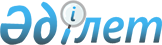 О внесении дополнения и изменений в постановление акимата Актюбинской области от 10 мая 2007 года N 156 "Об оказании дополнительной помощи семьям, имеющим детей-инвалидов до шестнадцати лет"
					
			Утративший силу
			
			
		
					Постановление акимата Актюбинской области от 13 марта 2009 года N 80. Зарегистрировано Департаментом юстиции Актюбинской области 26 марта 2009 года за N 3286. Утратило силу постановлением акимата Актюбинской области от 09 августа 2013 года № 261      Сноска. Утратило силу постановлением акимата Актюбинской области от 09.08.2013 № 261 (вводится в действие с 01.01.2014).

      В соответствии со статьями 16 Закона Республики Казахстан от 13 апреля 2005 года N 39 "О социальной защите инвалидов в Республике Казахстан" и 27 Закона Республики Казахстан от 23 января 2001 года N 148 "О местном государственном управлении и самоуправлении в Республике Казахстан" акимат области ПОСТАНОВЛЯЕТ:



      1. Внести в постановление акимата Актюбинской области от 10 мая 2007 года N 156 "Об оказании дополнительной помощи семьям, имеющим детей-инвалидов до шестнадцати лет" (зарегистрированного в департаменте юстиции Актюбинской области от 30 мая 2007 года за N 3207, опубликованного в газетах "Актобе" и "Актюбинский вестник" 10 июня 2007 года за N 85 и 12 июня за N 72), с учетом внесенных изменений постановлением акимата Актюбинской области от 16 ноября 2007 года N 369 "О внесении изменения в постановление акимата Актюбинской области от 10 мая 2007 года N 156" (зарегистрированного в департаменте юстиции Актюбинской области 3 декабря 2007 года за N 3230, опубликованных в газетах "Актобе" и "Актюбинский вестник" 20 декабря 2007 года за N 154 и N 155) следующие дополнения и изменения:        название постановления после слов "до шестнадцати лет" дополнить словами "и инвалидам I, II, III групп";

      в пункте 1 постановления после слов "до шестнадцати лет" дополнить словами следующего содержания "инвалидам I,II, III групп с детства, от общего заболевания, инвалидам из числа военнослужащих, получившим увечья, либо заболевания, не связанного с выполнением воинского долга, получающим государственное социальное пособие";

      в пунктах 2, 3 постановления исключить слова "семьям, имеющим детей-инвалидов до шестнадцати лет" и "ребенка-инвалида";



      2. Настоящее постановление вводится в действие по истечении 10 дней после первого официального опубликования.      Аким области                           Е.Сагиндиков
					© 2012. РГП на ПХВ «Институт законодательства и правовой информации Республики Казахстан» Министерства юстиции Республики Казахстан
				